DEMENTIA DOG bandana competitionDesign a dog bandana on the template provided overleaf and submit your entry either electronically or hard copy. Think about the following: Colour and contrast to support the changing brain of those with dementia Include a message e.g. reducing stigma and raising positive attitude about dementia Show dementia is not a natural part of aging It is possible to live well with dementia How we can all support someone living with dementiaREsults as follows: -Key stage three: -Laura Davis        9s   Ribston Hall High SchoolJoshua Weaver 8C  JAB Thomas Keble Schoolharrybaker       8w jwh Thomas keble schoolkey stage two: -isabelle green     Yr 5 Huntley PrimaryEMILY GODDING        6M BERKHAMPSTEAD SCHOOLMARYAM AMES          YR 6 ELMBRIDGE PRIMARY SCHOOLcongratulations to Laura davis and isabelle greenKey stage three 1st, 2nd & 3rd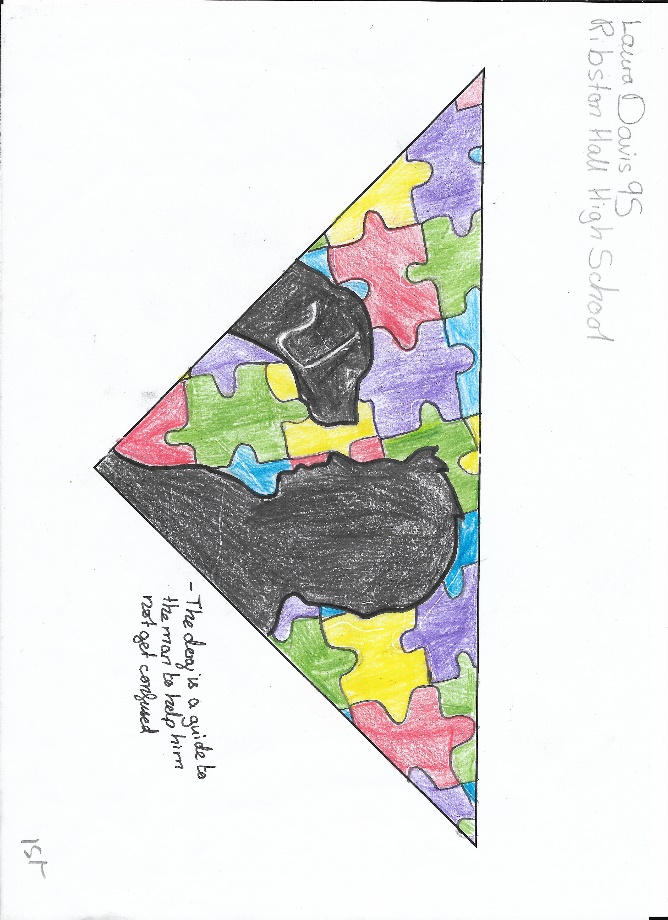 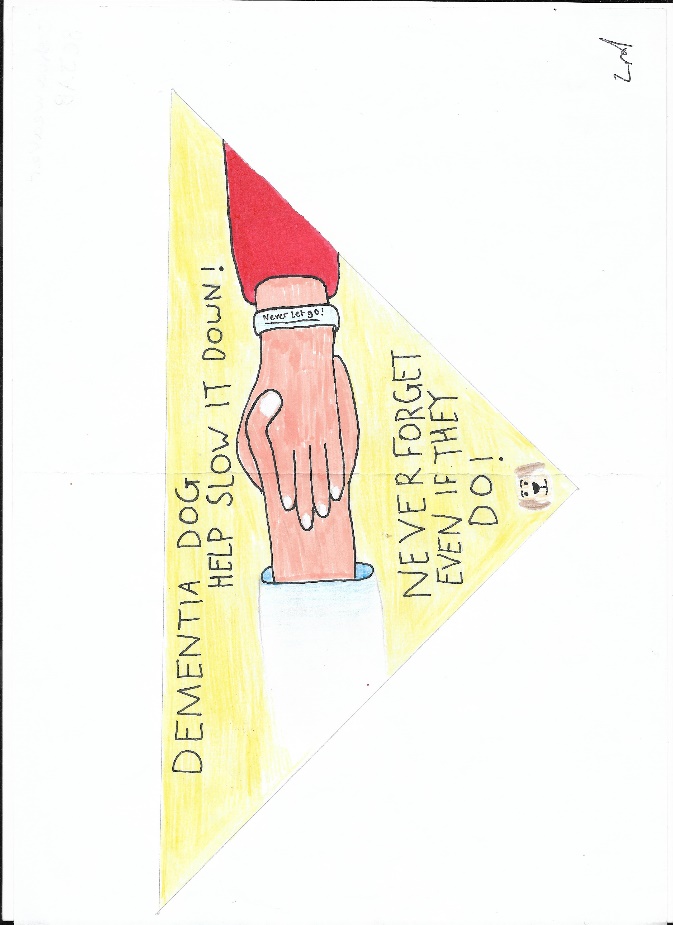 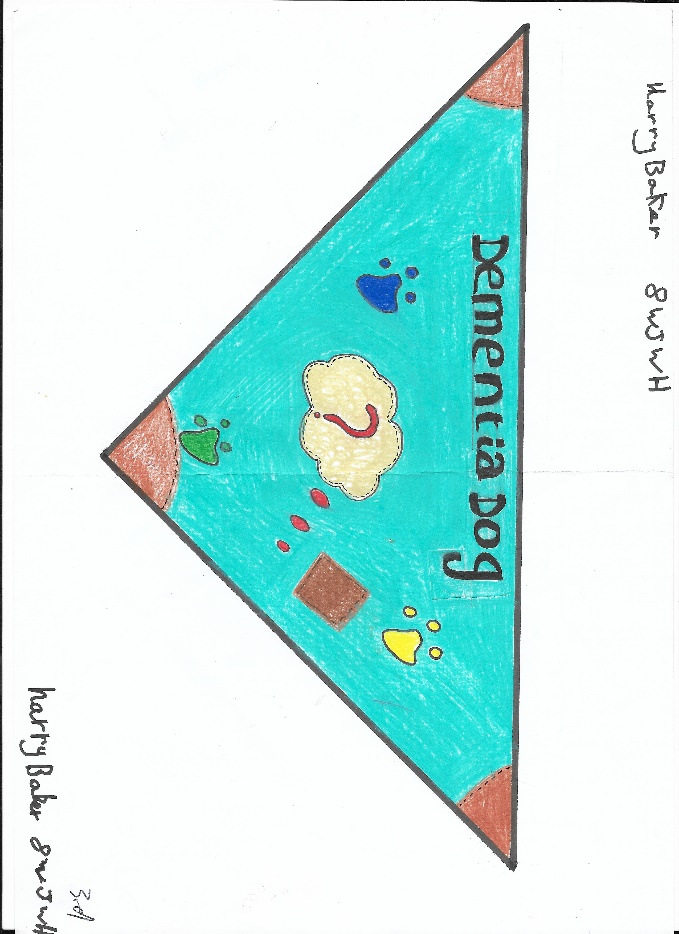 Key stage tWO 1st, 2nd & 3rd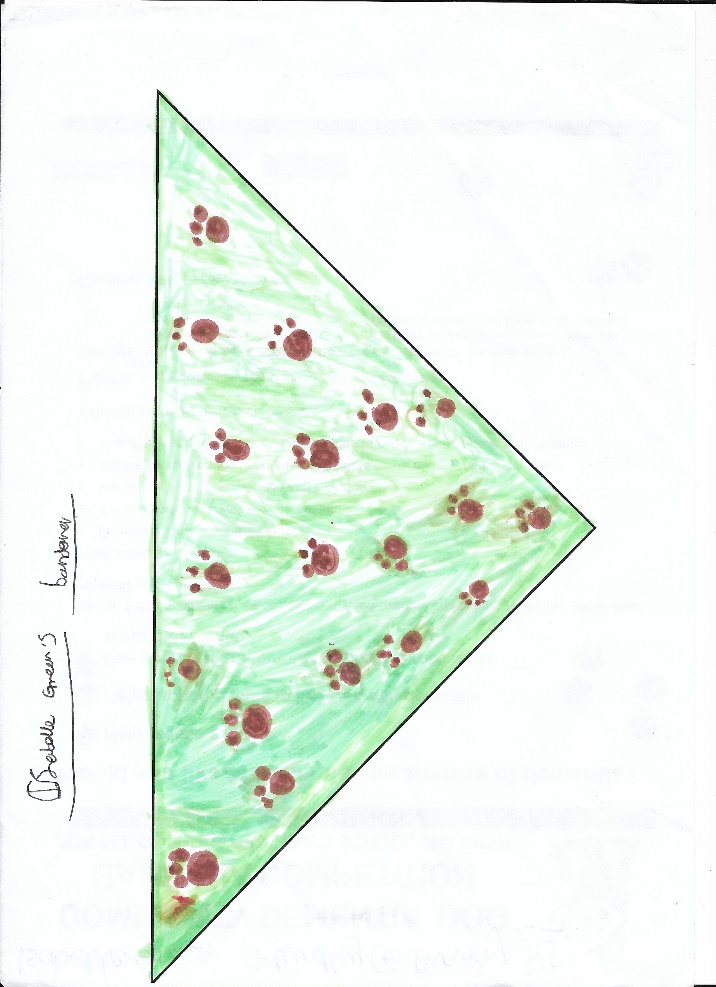 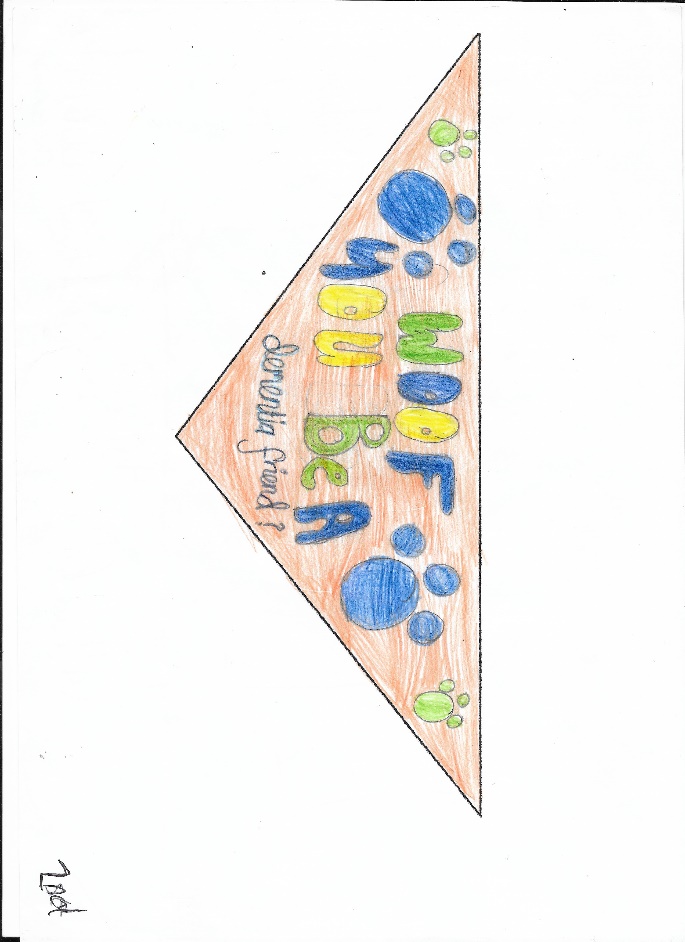 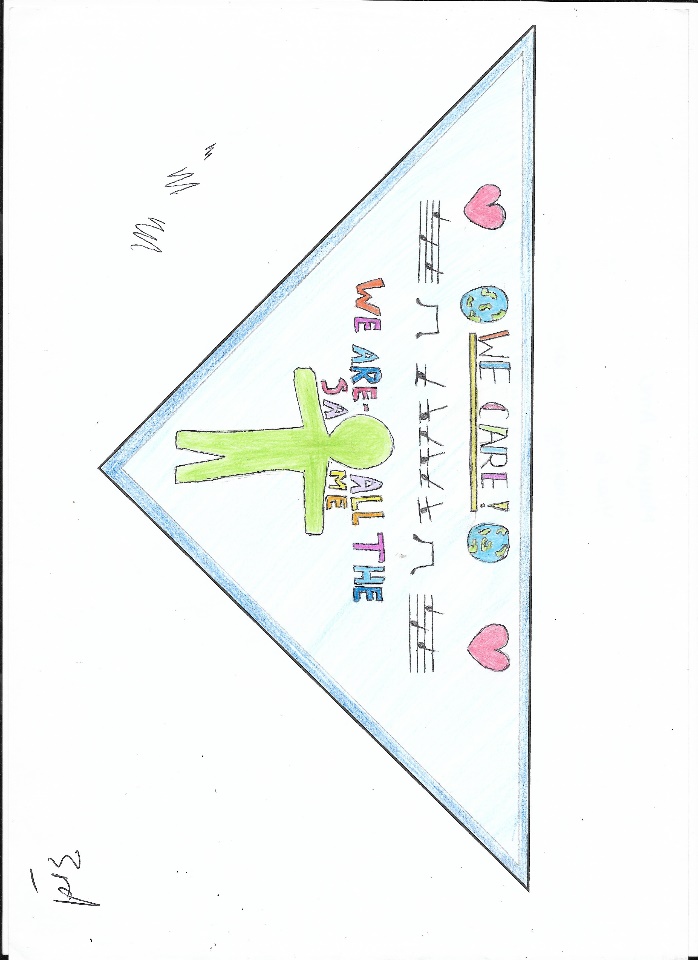 